Publicado en Monterrey, Nuevo León el 01/10/2021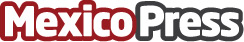 Sin azúcar: una forma saludable de disfrutar los postres De acuerdo con el Laboratorio de Datos contra la Obesidad (LabDO), el consumo alto de azúcares de los mexicanos puede comprometer su estado de salud. Actualmente, existen opciones de postres sin azúcar que conservan un rico sabor para el disfrute de los amantes de la reposteríaDatos de contacto:Yesica Flores8182429800Nota de prensa publicada en: https://www.mexicopress.com.mx/sin-azucar-una-forma-saludable-de-disfrutar Categorías: Nutrición Gastronomía Coahuila de Zaragoza Durango Nuevo León http://www.mexicopress.com.mx